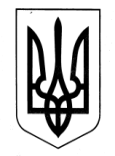 ХАРКІВСЬКА ОБЛАСНА ДЕРЖАВНА АДМІНІСТРАЦІЯДЕПАРТАМЕНТ НАУКИ І ОСВІТИ НАКАЗ09.10.2019					  Харків					№ 258Про участь учнів Харківського державного вищого училища фізичної культури №1 у міжнародному турнірі з водного полоВідповідно до Положення про Департамент науки і освіти Харківської обласної державної адміністрації, затвердженого розпорядженням голови обласної державної адміністрації від 16.04.2018 № 284, враховуючи Єдиний календарний план фізкультурно-оздоровчих та спортивних заходів України на  2019 рік, затверджений наказом Міністерства молоді та спорту України від 27.12.2018 № 5790 (зі змінами) та Уточнений план-календар спортивно-масових заходів на 2019 рік Харківського державного вищого училища фізичної культури №1 станом на 02.10.2019, затверджений директором Департаменту науки і освіти Харківської обласної державної адміністрації, керуючись  статтею  6  Закону  України  «Про місцеві державні адміністрації»,н а к а з у ю:1. РЕКОМЕНДУВАТИ директору Харківського державного вищого училища фізичної культури №1:1.1. Забезпечити участь учнів відділення водного поло у міжнародному турнірі  з  водного  поло  пам’яті   ЗТУ  В.Т. Мартинчика,  що  відбудеться  в м. Львові. Термін: 16.10.2019-22.10.2019	1.2. Відрядити до м. Львова вчителя з водного поло Харківського державного вищого училища фізичної культури №1 для супроводження учнів відділення водного поло.									Термін: 16.10.2019-22.10.20192.  Витрати по відрядженню учнів та супроводжуючої особи, зазначених в пункті 1 цього наказу, здійснити відповідно до кошторису витрат, затвердженого у встановленому порядку.   3. Контроль за виконанням наказу покласти на заступника директора Департаменту науки і освіти Харківської обласної державної адміністрації – начальника управління освіти і науки Володимира ІГНАТЬЄВА.Директор Департаменту						Лариса КАРПОВА